graduate COMMITTEE 
curriculum PROPOSAL FORM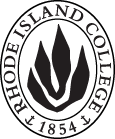 A. Cover page	 (hover over text for more instructions)B. NEW OR REVISED COURSESD. SignaturesD.1. Approvals:   Required from department chairs, program directors, and deans from the academic unit originating the proposal.  D.2. Acknowledgements: Required from all departments (and corresponding dean) impacted by the proposal. Signature does not indicate approval.  Concerns should be brought to the attention of the graduate committee chair for discussion.A.1. Course NURS 704NURS 704NURS 704NURS 704NURS 704Replacing Academic Unit School of Nursing  School of Nursing  School of Nursing  School of Nursing  School of Nursing A.2. Proposal typeCourse Revision  Course Revision  Course Revision  Course Revision  Course Revision  A.3. OriginatorJustin DiLiberoJustin DiLiberoHome departmentHome departmentGraduate NursingGraduate NursingA.4. RationaleAdditional Information for new programsNURS 703: Advanced Epidemiology and Biostatistics was originally intended to be an introductory course in the DNP program. The course progression has evolved so that NURS 703 is not expected to be taken later in the program. NURS 703 is currently listed as a pre-requisite to NURS 704; however, this is no longer intended. This purpose of this proposal is to remove NURS 703 as a pre-requisite to NURS 704.NURS 703: Advanced Epidemiology and Biostatistics was originally intended to be an introductory course in the DNP program. The course progression has evolved so that NURS 703 is not expected to be taken later in the program. NURS 703 is currently listed as a pre-requisite to NURS 704; however, this is no longer intended. This purpose of this proposal is to remove NURS 703 as a pre-requisite to NURS 704.NURS 703: Advanced Epidemiology and Biostatistics was originally intended to be an introductory course in the DNP program. The course progression has evolved so that NURS 703 is not expected to be taken later in the program. NURS 703 is currently listed as a pre-requisite to NURS 704; however, this is no longer intended. This purpose of this proposal is to remove NURS 703 as a pre-requisite to NURS 704.NURS 703: Advanced Epidemiology and Biostatistics was originally intended to be an introductory course in the DNP program. The course progression has evolved so that NURS 703 is not expected to be taken later in the program. NURS 703 is currently listed as a pre-requisite to NURS 704; however, this is no longer intended. This purpose of this proposal is to remove NURS 703 as a pre-requisite to NURS 704.NURS 703: Advanced Epidemiology and Biostatistics was originally intended to be an introductory course in the DNP program. The course progression has evolved so that NURS 703 is not expected to be taken later in the program. NURS 703 is currently listed as a pre-requisite to NURS 704; however, this is no longer intended. This purpose of this proposal is to remove NURS 703 as a pre-requisite to NURS 704.NURS 703: Advanced Epidemiology and Biostatistics was originally intended to be an introductory course in the DNP program. The course progression has evolved so that NURS 703 is not expected to be taken later in the program. NURS 703 is currently listed as a pre-requisite to NURS 704; however, this is no longer intended. This purpose of this proposal is to remove NURS 703 as a pre-requisite to NURS 704.A.5. Student impactThis change will remove barriers to student progression in the programThis change will remove barriers to student progression in the programThis change will remove barriers to student progression in the programThis change will remove barriers to student progression in the programThis change will remove barriers to student progression in the programThis change will remove barriers to student progression in the programA.6. Impact on other programsNoneNoneNoneNoneNoneNoneA.7. Resource impactFaculty PT & FT: NoneNoneNoneNoneNoneA.7. Resource impactLibrary:NoneNoneNoneNoneNoneA.7. Resource impactTechnologyNoneNoneNoneNoneNoneA.7. Resource impactFacilities:None None None None None A.8. Semester effectiveSpring 2022A.9. Rationale if sooner than next FallA.9. Rationale if sooner than next FallOld (for revisions only)ONLY include information that is being revised, otherwise leave blankNewExamples are provided within some of the boxes for guidance, delete just the examples that do not apply.B.1. Course prefix and number B.2. Cross listing number if anyB.3. Course title B.4. Course description B.5. Prerequisite(s)Graduate status and NURS 703Graduate StatusB.6. OfferedB.7. Contact hours B.8. Credit hoursB.9. Justify differences if anyB.10. Grading system B.11. Instructional methodsB.11.a  Delivery MethodB.12.CategoriesB.13. How will student performance be evaluated?B.14. Redundancy with, existing coursesB. 15. Other changes, if anyB.16. Course learning outcomes: List each outcome in a separate rowProfessional organization standard(s), if relevant How will each outcome be measured?Click Tab from here to add rowsB.17. Topical outline:  Please do not include a full syllabusNamePosition/affiliationSignatureDateJustin DiLiberoProgram Director of DNP ProgramJ. DiLIbero3/4/2021Debra ServelloChair of Graduate Department SON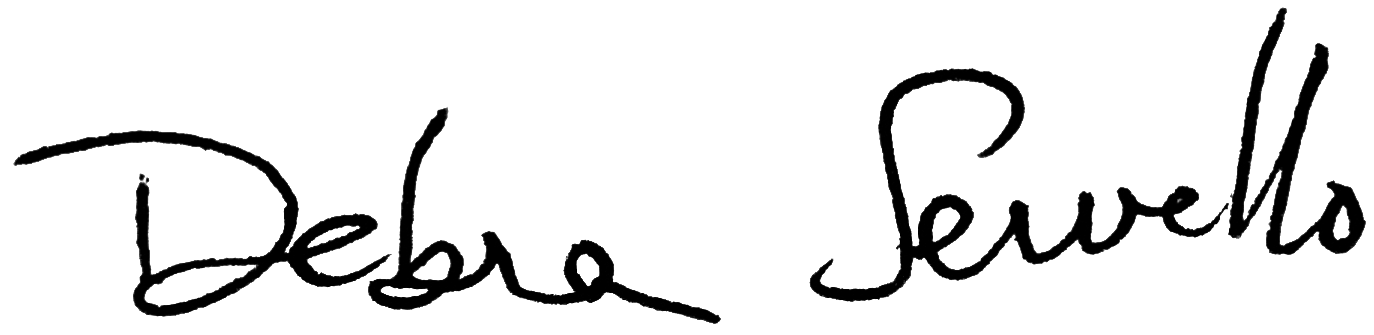 3/22,2021Carolynn MastersDean of School of NursingCarolynn Masters3/26/2021NamePosition/affiliationSignatureDateTab to add rows